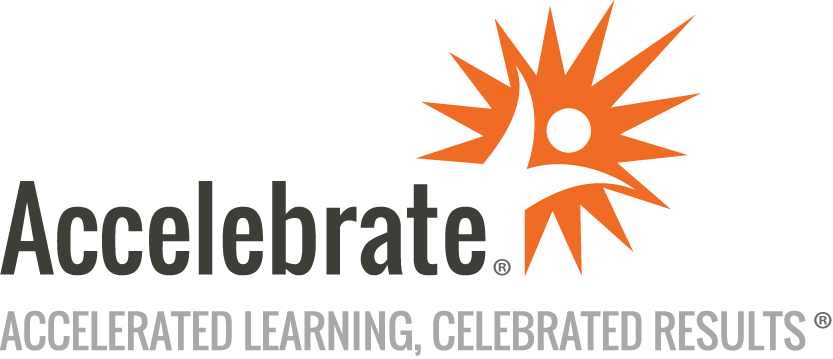 Introduction to KNIMECourse Number: KNIME-100
Duration: 2 daysOverviewKNIME is an intuitive, open-source data analytics platform that transforms how you interact with data, offering a visual workbench and sophisticated tools for in-depth exploration, seamless automation, and impactful storytelling. This Introduction to KNIME course prepares attendees to move beyond Excel's constraints and confidently use KNIME to extract actionable insights from data without coding.PrerequisitesAn understanding of relational database fundamentals (table relationships, keys, etc.) is helpful but not required. Similarly, knowledge of SQL SELECT statements is helpful in some contexts but not required.MaterialsAll KNIME training attendees receive comprehensive courseware.Software Needed on Each Student PCAttendees will not need to install any software on their computer for this class. The class will be conducted in a remote environment that Accelebrate will provide; students will only need a local computer with a web browser and a stable Internet connection. Any recent version of Microsoft Edge, Mozilla Firefox, or Google Chrome will be fine.ObjectivesMaster KNIME's visual workflow and use intuitive nodes to connect, manipulate, and analyze data efficientlyUnify diverse data sources, including spreadsheets, databases, and text filesCraft impactful data visualizations that communicate insights and drive strategic decision-makingApply custom functions, M code automation, and workflow optimization for maximum efficiencyUse basic statistics and modeling tools to extract robust insights from dataUse KNIME's reporting capabilities to craft professional presentations and share your findings effectivelyOutlineIntroductionBecoming proficient at KNIME and comparing KNIME to Excel Key differences between Excel and KNIMEHow formulas and calculations work in KNIMEWhen and why KNIME might be the better optionInput and Output operations with Excel filesFiltering and Deleting both Rows and ColumnsEquivalent operations in KNIME to VLOOKUP in ExcelWorking with Data Types in KNIMEFormatting Excel TablesAccessing data, data integration, and ETL operations in KNIME Reading .CSV and Database filesOrientation to Intermediate level KNIME featuresData IntegrationAdditional Row and Column transformationsDate and Time FunctionsComponents and Meta NodesMissing ValuesBasic Data Visualizations and Reporting in KNIME  Orientation to data visualizations and reporting in KNIMEWhen to consider doing visualizations in KNIMEPractice with common chart types in KNIMEData interactivity with visualizationsCombining visualizations with composite views and interactive dashboardsThe Tableau writer nodeAnalytics Basics in KNIME Orientation to basic statistics and modeling in KNIMEStatistical inference and T-testAnalysis of Variance (ANOVA)Regression basics including scatter plotTime series basicsConclusion